Задания для СОРов и СОЧей  Депортация народов СССР в Казахстан.Представлены правильные ответы.«Словарь терминов по теме. Определите значение . ( здесь все правильно, надо переставить) 1.Репрессия                         1.ущемление в правах, карательная мера, наказания,                                                              применяемые государственными органами.2. Депортация                     2.принудительное перемещение лица, группы лиц или народа за                                                                  пределы государства или определенного региона; высылка,                                                 изгнание.3.Эвакуация                          3.вывоз населения, предприятий, учреждений, имущества и др.                                             местности, находящейся под угрозой  вражеского нападения или                                             стихийного бедствия.4.Реабилитация                   4. восстановление в правах,  отмена необоснованного                                                                            обвинения невиновного лица либо группы лиц.  5.Геноцид                             5.действия, совершаемые с намерением уничтожить                                                                  какую-либо                                                        национальную, этническую, расовую, религиозную культурно-                                                     этническую группу.  6.Тоталитарная система      6.политическая система, которая стремится к полному                                                              контролю государства над всеми сторонами жизни общества.   7.Коллаборационизм           7.осознанное, добровольное сотрудничество с                                                      врагом в его интересах и в ущерб своему государству.2.  Определите, по какому принципу устроены логические ряды и найдите по одному лишнему слову в каждом ряду. - ингуши, чеченцы, балкарцы,  белорусы, крымские татары, турки-месхетинцы - 1937 г.,  кулаки, Дальний  Восток,  Казахстан, корейское население-  1941 г.,  Автономная  Республика  Поволжья,  Северный Кавказ, Сибирь, Казахстан,  360 тысяч человек. -  Поволжье, 1944 г., крымские  татары,  Узбекская  ССР,  Казахстан.3.Характерные черты  депортации народов в Казахстан. К каждому аргументу подберите соответствующие доказательства.4.Составь рассказ о депортации одного из народов  в Казахстан в годы Великой отечественной войны на основании фото. Используй в рассказе слова: «спецпереселенцы», товарные вагоны, ссылка, войска НКВД, высокая смертность, конвой, болезни, голод. 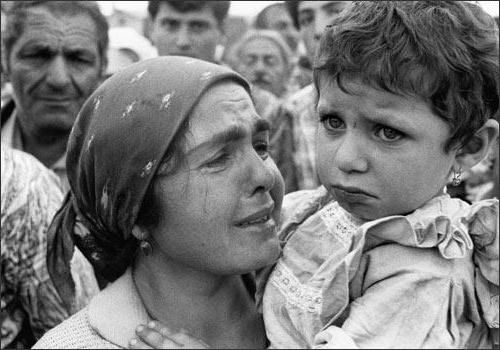 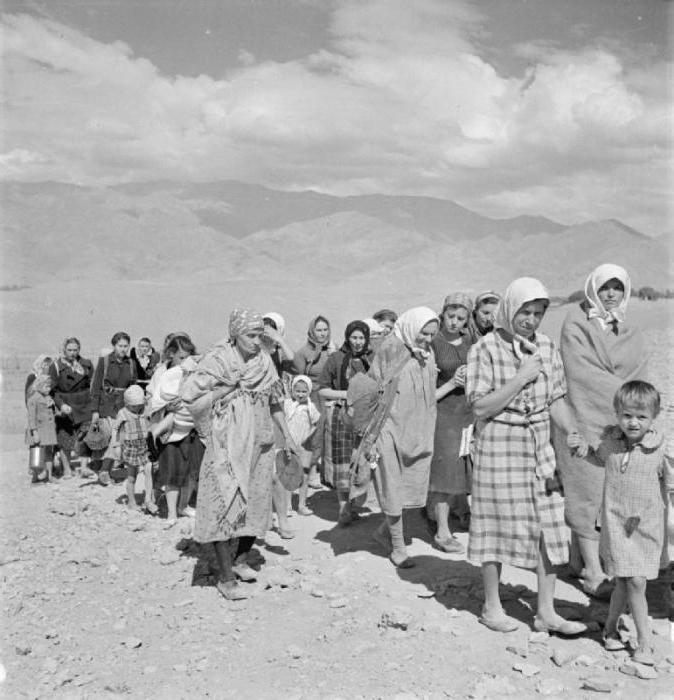 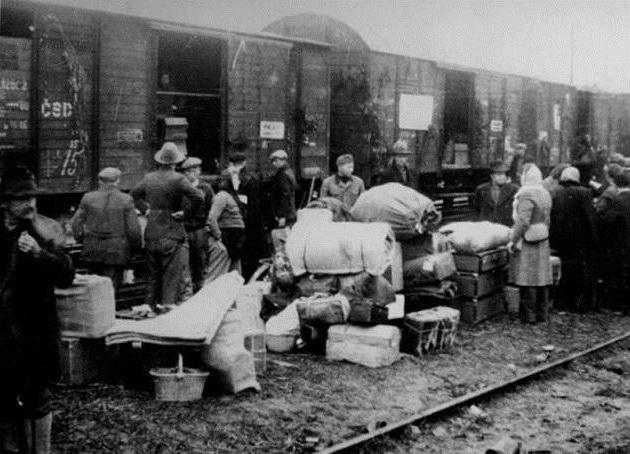 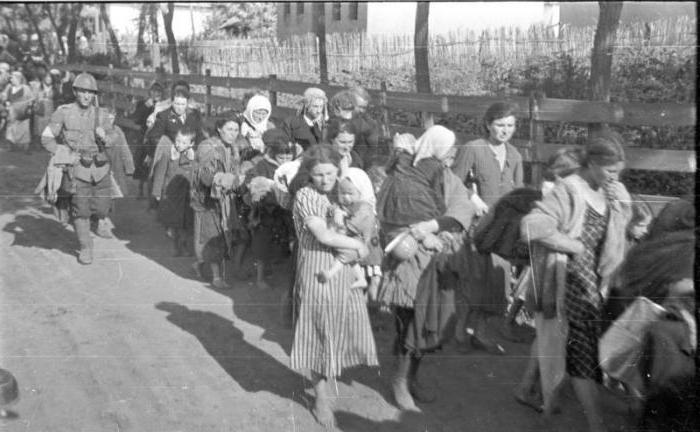 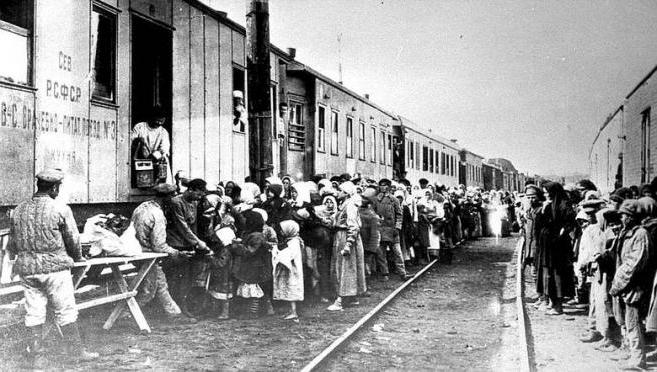 5.Согласны ли вы с данными мнениями о депортациях народов  в Казахстан в годы Великой Отечественной войны?- выселение было «постепенным», людям давали  две недели на сборы,  большинство за эти дни самостоятельно покидали свои дома ( нет)- многие депортированные народы обвиняли в шпионаже в пользу фашистов (да)- выселялись жители  только приграничных территорий (нет)- депортация затрагивала народы , у которых были свои государства  за пределами Советского Союза. ( нет)-  в 1943-1944 годах в Казахстан были выселены  представители народов Северного Кавказа: калмыки, балкарцы, чеченцы, ингуши, карачаевцы, турки-месхетинцы ( да)- процесс реабилитации депортированных народов начался только со второй половины 1950-х годов (да)- С 1937 года из районов Дальнего Востока в Среднюю Азию и Казахстан стали насильственно переселять корейское население. (да)   Аргументы  ДоказательстваВнезапность выселенияДепортируемым отводилось  от нескольких минут до получаса на сборы, после чего их на грузовиках транспортировали к железнодорожным станциям.МолниеносностьОперация по депортации крымских татар  началась рано утром 18 мая и закончилась  20 мая 1944 года.Всеобщность.Согласно Постановлению Верховного Совета СССР от 28 августа 1941 года «О переселении немецкого населения, проживающего в Поволжье» осенью 1941 года из Поволжья было выселено 1 млн 120 тысяч немцев, из них 420 тысяч были размещены в Казахстане.Отзывали даже с фронта.Жестокость.Многие десятки тысяч человек погибли в первые месяцы после депортации от голода и болезней, выжившие стали труд- армейцами. Им запрещалось покидать новое место жительства, нарушение этого положения каралось каторжными работами до 20 лет.Смертность.Считается, что в пути погибали порядка 30-40% депортированных, около 10-20% просто не переживали на новом месте и первую зиму.